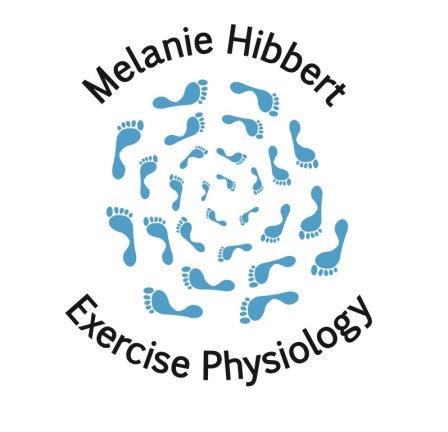 RECIPE OF THE WEEK – Lamb & Sweet Potato FrittersIngredients2t ground cumin3/4C plain greek yoghurt1.5C spelt flour1C milk1 egg150g sweet potato, grated2 shallots, chopped300g lamb mince½ jar tandoori pasteVegie oil, for fryingMethodPlace cumin in a small fry pan over low heat. Cook stirring until fragrant, about 1 min. Combine yoghurt with half the cumin in a small bowl. Set aside.Cook lamb till browned. Add half a jar of tandoori paste. Cook through.Place flour in a large bowl. Whisk egg and milk together in a jug. Whisk egg mix into flour until smooth. Stir in potato, onion, lamb and remaining cumin until batter combines.Put oil in deep fry pan. About 1cm high. Heat over medium heat. Place 1/4C of batter into pan and flatten with spatula. Repeat. Cook for 3-4mins each side. Transfer to plate lined with paper towel.Serve with spiced yoghurt.